Муниципальное автономное дошкольное образовательное учреждение«Детский сад № 96» г. ПермиПроект «Маленькие труженики – муравьи и другие насекомые»разработала воспитатель Воробьева  О.С. Актуальность проекта  Большинство современных детей мало общаются с природой, а между темэкологическое образование начинается со знакомства с объектамиближайшего окружения, с которыми ребенок сталкивается каждый деньИзучать их можно в процессе проектно-исследовательской деятельности.Ведь в процессе исследования ребенок получает конкретные познавательные навыки: учится наблюдать, рассуждать, планировать работу,учится прогнозировать результат, экспериментировать, сравнивать,анализировать, делать выводы и обобщения, словом развиваетпознавательные способности. Осознанно-правильное отношение детей к природе строится на чувственном её восприятии, эмоциональном отношении к ней и знании особенностей жизни, роста и развития отдельных живых существ. Такие знания в процессе общения ребёнка с природой обеспечивают ему понимание конкретных ситуаций в поведении живых существ - насекомых, правильную их оценку и адекватное реагирование. Насекомые являются самой многочисленной группой животных, которые окружают нас в природе. На прогулке дети с интересом наблюдают за муравьями, различными жучками, мухами, пчелами, комарами. Реакция на насекомых у всех детей разная: у одних возникает неподдельный интерес, кто-то пугается, а есть и такие, которые хотят раздавить. По своей природе дети любознательны и этот интерес нужно поддерживать, помогать детям в их исследовательской деятельности.Тема проекта: «Маленькие труженики – муравьи и другие насекомые»
Цель проекта: формирование у детей представлений о жизни насекомых, воспитание гуманного отношения к окружающей среде.Задачи: формировать у детей элементарные представления о муравьях, их строении, способах передвижения;воспитывать бережное отношение к живому, интерес к насекомым;развивать эмоциональную отзывчивость;формировать навыки исследовательской деятельности.Участники проекта: дети, педагоги и родители средней группыТип проекта: познавательно – исследовательскийПродолжительность: краткосрочный, групповой.Сроки реализации: 2 недели (с 08.04.21  по 22.04.21).Ресурсное обеспечение: ноутбук, флэш карта, проектор, колонка. Изображения насекомых, фотографии, картинки, альбомы, книги, настольно – печатные игры. Раздаточный материал, лупы.Предполагаемый результат. Дети овладеют обобщающим понятием «Насекомые», будут знать и называть насекомых;  иметь  простейшие представления о некоторых особенностях внешнего вида: форма тела, шесть пар ног, наличие крыльев, способах передвижения (прыгает, летает, бегает), издаваемых звуках (жужжит, стрекочет), где и как зимуют насекомые; узнают о пользе, которую приносят людям и растениям; сформируется интерес к насекомым и бережное отношение к ним. У воспитанников сформирована база знаний о мире муравьев. Развито умение рассуждать, наблюдать, ставить опыты. У детей правильная, развитая речь, активный словарь. Дошкольникам интересна,  экспериментальная деятельность. Воспитатели, родители  и дети совместно изготовят лэпбук «Муравьи»Предполагаемый продукт проекта: Лэпбук «Муравьи»Подготовительный этап - выявление первоначальных знаний детей о насекомых;- информация для родителей о предстоящей деятельности;- подобрать литературу для рассматривания, чтения, песни и стихи для разучивания;- подготовить иллюстрации, консультации для родителей, фотографии, видеоролики;- подобрать дидактические игры, подвижные игры, сюжетно – ролевые игры, пальчиковую и артикуляционную гимнастики. Основной этапПерспективный план работыЗаключительный этап: Изготовление лэпбука «Муравьи».Подведение итогов проекта, беседа с детьми.Вывод (итоги проекта). Дети овладели обобщающим понятием «Насекомые», знают и называют насекомых (муравей, бабочка, жук, пчела, кузнечик и др.), а также владеют информацией об особенностях  и интересных фактах жизни муравьев. Воспитанники имеют простейшие представления о некоторых особенностях внешнего вида (форма тела, шесть пар ног, наличие крыльев, способах передвижения (прыгает, летает, бегает), издаваемых звуках (жужжит, стрекочет), где и как зимуют насекомые; узнали о пользе, которую насекомые приносят людям и растениям; дети проявляют интерес к жизнедеятельности насекомых и бережно относятся к ним; имеют опыт практического использования способов получения информации (могут спросить у знающего человека, попросить найти взрослого информацию в книге, посмотреть в интернете, вспомнить, понаблюдать); способны проявить волевые усилия (довести работу до конца). Появился интерес к экспериментальной деятельности: дети рассуждают, наблюдают, ставят опыты.Литература, источники:Т.А. Шорыгина «Насекомые. Какие они?». М., 2003. https://vk.com/doc16859890_468668999?hash=MQZtgiCdpyh5arNMlHcqQ3SiVkeVONZCTItJzxxWqzL&dl=y9tuxbGSGFpxzibULh9thz8GWJIFoYkFEGIClaF4gL4Шорыгина, Т.А. Цветы: какие они? Книга для воспитателей https://vk.com/doc2252161_561431079?hash=irP1RynZzsyCp5xVwh4Vs3OQ0fhlSPzbHSnpQH3PgnD&dl=0CyGHzAk0FMzedz8cToWIoWmCYIzljses7W8S7v2xZD Г. Х. Андерсен «Дюймовочка»А. Бианки «Как муравьишка домой спешил»К. Чуковский «Муха-Цокотуха»Ондржей Секора. «Сказки о букашках».  https://www.rulit.me/books/ondrzhej-sekora-skazki-o-bukashkah-read-582177-41.htmlДетские песни. «Муравей». https://yandex.ru/video/preview/2920733152824206878, «Путешествие муравья» В. Бианки. https://yandex.ru/video/preview/16803236831158889461мультфильм «Муравьишка – хвастунишка». https://yandex.ru/video/preview/7876959535758595381  Познавательно о Муравьях детям и их родителям. Обучающее видео для развития https://yandex.ru/video/preview/14046354483645109299Развивающий мультфильм для детей «Профессор Почемушкин - Зачем нужны муравейники?»  https://yandex.ru/video/preview/16466671591877839264Насекомые, для детей. Учим названия и виды. https://yandex.ru/video/preview/11232985520446955436 «В траве сидел кузнечик». Мульт-песенка с хорошим концом. Видео для детей. Наше всё! https://youtu.be/IFU6Ty3so-c  «Я покрасил муравьев, Разноцветные муравьи» https://youtu.be/8q4t09-cpaUПриложениеБеседа на тему «Насекомые»Насекомые из-за своих маленьких размеров  практически незаметны, насекомые живут в разных местах, но больше всего насекомых можно найти на лугах или лесных полянках. Это бабочки, шмели, пчелы, кузнечики, муравьи, стрекозы, комары, мухи, жуки и многие другие. Чем насекомые отличаются от других животных? Например, майский жук. Тело его покрыто твердой оболочкой и состоит из трех отделов: головы, груди и брюшка. На голове у него – рот, глаза, еще есть усики. У некоторых насекомых есть хоботок. Например, у комара. Как у многих других насекомых у жука есть крылья. Их бывает два или четыре. Летающим насекомым легче найти пищу, спастись от врагов – хищников. У всех насекомых по шесть ног. Ноги им служат для передвижения, сбора пыльцы, для охоты и прыжков, для плавания. Питаются насекомые по-разному. Например, бабочки, тля, пчела, палочники едят растения. Это листья, плоды, нектар и пыльца цветов, кора деревьев. Существуют хищные насекомые. К ним относятся богомол, стрекоза, божья коровка. Они питаются другими насекомыми и их личинками. А насекомые, которые едет и растения и животных называются всеядными. Например, кузнечик, муравей, таракан. Среди них бывают кровососы. Они питаются кровью человека и животных. Это комары, слепни, мошки. Какие красивые бабочки. У некоторых бабочек рисунок на крыльях похож на глаза животных. Тем самым они отпугивают своих врагов. Лягушки, пауки, птицы питаются бабочками. Бабочки растительноядные. Они очень любят нектар, который добывают из цветков с помощью хоботка на голове. Перелетая с цветка на цветок, они опыляют растения. Бабочка очень интересно развивается, сначала она откладывает много яиц, из каждого яйца появляется гусеница, затем гусеница превращается в куколку и только потом становится взрослой бабочкой. А вот кузнечик. Кузнечики отличаются длинными, мощными задними лапками. С их помощью сильно оттолкнувшись, они совершают очень далекие прыжки. А еще они умеют хорошо летать. Кузнечики могут быть разных цветов и оттенков. Такая окраска помогает им сливаться с окружающими растениями и прятаться от своих врагов. Бывают насекомые, которые живут семьями. Их называют общественными. Это пчелы, муравьи, шмели, осы. Они обитают в совместно построенном гнезде. Ухаживают за потомством, У каждого члена семьи свои обязанности. Например, пчелы. Они живут очень слаженной семьей. Главная особь в семье – матка. Она откладывает яйца. Рабочие пчелы собирают цветочную пыльцу, нектар для питания, кормят личинки, защищают семейство. Остальные занимаются строительством жилища, которое мы называем улей. Улей состоит из большого количества сот - маленьких ячеек в форме шестиугольника. В эти соты матка откладывает яйца, также пчелы хранят в них мед. А мед пчелы делают из цветочного нектара. Так они запасаются едой. Человек давно стал другом для пчел. Он делает для них домики ульи, заботится о них, чтобы потом получить вкусное и очень полезное лакомство – мед. А это – муравьи. Они тоже живут семьями в жилищах, которые называются – муравейники. Муравьи их строят сами из веточек, хвоинок. Муравейник очень сложно устроен. В муравьиной семье есть самка, самцы, рабочие муравьи, а так же муравьи – солдаты, настоящие защитники семейства. Муравьи, несмотря на свои маленькие размеры способны переносить предметы во много раз тяжелее из самих. Так они носят веточки для строительства муравейника, еду для кормления большой семьи. Это одни из самых умных и трудолюбивых насекомых. Среди насекомых бывают вредители. Личинки моли поедают шерсть, портят вещи, одежду. Саранча, колорадский жук, листовертка уничтожают посевы урожая, повреждают полевые, садовые или лесные растения. Жук точильщик разрушает строения, портит мебель. Но даже вредные и опасные насекомые приносят пользу природе. Они являются пищей для других зверей и птиц, они съедают остатки сгнивших листьев, погибших животных. Как много существует интересных насекомых. Некоторые из них поражают своей красотой и необычным образом жизни. Важно никогда не забывать о том, что наши маленькие соседи приносят пользу природе и человеку. Беседа на тему «Жизнь муравьёв»Муравьи живут семьёй.
Как их много, ой-ёй-ёй!
Дом в лесу стоит средь ёлок.
Из сухой травы, иголок,
Мелких сучьев и земли.
Всё, что притащить смогли.                                                                                                                Р. Новикова
     Интересные факты о муравьях всегда интересовали людей, так как эти насекомые считаются одними из самых увлекательных и необычных. Эти распространенные насекомые очень ответственные, работящие, а также, несмотря на свои незначительные размеры очень сильные. Все муравьи живут колониями у каждой из которых имеется своя королева или как ее еще называют, матка.     Муравьи - самые старые из всех видов насекомых, им более 100 миллионов лет. Сегодня они обитают по всему миру кроме Исландии, Гренландии и Антарктиды. В мире существует огромное множество муравьев, около 8800 видов. Все они очень разнообразны; так крупные лесные рыжие муравьи очень отличаются от маленьких черных, которые иногда забираются в сахарницы на дачах. Ученым известны далеко не все из них.     Главное занятие муравьев — это подготовка запасов пищи на зиму. Они прячут собранные ночью зерна, а днем выносят их сушить на солнце. Эту сушку они производят в хорошую погоду и никогда не вынесут свои запасы перед дождем, как будто предчувствуя перемену погоды.      В муравейнике все роли строго распределены. Главная царица – это самка, откладывающая яйца. Она управляет всем гнездом. Рабочие муравьи — тоже самки, но они не могут производить потомство, пока жива царица. Ее срок жизни составляет 15-20 лет. А самцы живут всего один сезон, погибают сразу после  того, как дадут жизнь новому потомству (спаривания) и в жизни муравейника не участвуют.     Муравьи всегда передвигаются строем и безошибочно находят дорогу к своему гнезду. Это объясняется тем, что муравьи оставляют за собой след из феромонов (специальному запаху), по которому потом и ориентируются. Также с помощью феромонов они узнают о самочувствии их царицы.     Пищу, которую муравей находит, он не поедает, а доставляет в муравейник и лишь потом, при строгом контроле царицы она распределяется.      Множество секретов скрывают эти маленькие насекомые. А еще муравьи – великолепные строители. Какие прекрасные дома-муравейники они строят! Муравейник – это большой многоэтажный дом с множеством квартир, теплый, уютный, с хорошей вентиляцией, с кладовочками, со спальнями, с детскими комнатами, с мусоросборником и туалетом. Муравьи содержат свои дома в идеальной чистоте. Все входы и выходы пропускают свежий воздух вглубь муравейника.      Все эти входы и выходы охраняются муравьями-солдатами. Сверху муравьи делают на муравейнике покрытие из иголок и веточек. Оно защищает жилище от превратностей погоды, ремонтируется и обновляется рабочими муравьями. А как они это делают, для чего муравьям нужна смола, мы с вами узнаем в рассказе Николая Сладкова «Муравьиная крыша». Этот писатель все свое творчество посвятил животным. И жизнь муравьев он описывал во многих своих рассказах.      А вы знаете, ребята, что у муравьев есть специальный коровник. Конечно, в нем живут не настоящие коровы, а тли. Тля – тоже насекомое, которое, к радости муравьев, выделяет сладкое вещество. Муравьям оно очень нравится, поэтому они охраняют тлей от вредителей, уносят самок на зиму в муравейники, весной переносят тлей на наиболее сочные молодые побеги. Как люди разводят и ухаживают за коровами, так муравьи заботятся о тлях.     Муравьи очень трудолюбивы. Они поднимают груз, приблизительно в сто раз тяжелее собственного веса, постоянно занимаются общественно-полезной работой: заготавливают корм, ухаживают за потомством, пасут свой «домашний скот» — тлю и при этом никогда не спят.     Жизнь у муравьев совсем не проста. Их поджидает тысяча опасностей. Ведь у муравьев врагов достаточно: насекомоядные птицы едят их, да и сам медведь любит полакомиться муравьиными яйцами. Но самый большой вред муравьям наносит человек. Он не только использует личинки муравьев в качестве корма для птиц и аквариумных рыбок, но и разоряет муравейники просто так, от нечего делать. Во многих пригородных лесах осталось так мало муравьев, что приходится их там искусственно расселять. А ведь здоровым может быть только тот лес, где много муравьев.      Большинство жителей муравейника это муравьи-рабочие. Они делятся по видам выполняемой работы. Бывают муравьи-няньки, муравьи-войны, муравьи - добытчики, муравьи - ткачи. Бездельников из муравейника выгоняют, это касается даже самки. Если она мало производит потомства, то ее могут выгнать или обменять на самку из другого муравейника.
     Удивительным является то, что муравьи общаются между собой, отдают команды, делятся информацией. Для этого они используют специальные запахи, тактильные стимулы, различные звуки.     В Африке и Америке существуют так называемые воинственные муравьи, которые убивают все, что попадается на их пути, и от которых спасаются бегством даже львы.      В муравейнике действует своя система наказаний. К примеру, если здоровый муравей, который занимается  поиском пищи, несколько раз подряд возвращается в муравейник ни с чем, его «казнят».  Любопытно, что совершенно по-другому поступают муравьи с теми, кто потерял
трудоспособность в результате увечья. Их кормят до тех пор, пока те в состоянии просить еду, то есть постукивать усиками по определенным участкам головы здорового муравья.     Муравьи произошли от хищников, таких как осы, которые вымерли еще во времени динозавров, а ближайшими родственниками муравьев являются тараканы.     А еще, ребята, кислота, которую выделяют муравьи, называется муравьиная. Она обладает прекрасным обезболивающим эффектом и прекрасно справляется с такими патологическими процессами как ревматизм, артрит, подагра, артроз и многие другие заболевания.Беседа на тему «Муравейник - дом муравьёв»Кажется, что проще муравьиной кучи. Навалена она, как миниатюрный стожок сена, внутри копошатся муравьи и все! Но это впечатление ошибочное. Куча, или конус муравейника, сложена из многочисленных хвоинок и палочек. Какое значение имеет конус? Прежде всего конус — отличная крыша, дождь скатывается по нему во все стороны. Конус возвышается над растениями. Не будь его, муравьиному жилищу не видать солнца, а муравьям было бы негде греться. Поэтому, чем гуще трава и больше падает тени на муравейник, тем он выше и как бы тянется к солнцу. Без солнца жизнь рыжего муравья невозможна: он обязательно должен прогревать своих личинок и куколок. Для этого в солнечные дни их укладывают в самые верхние камеры, расположенные с южной стороны. Ну и, наконец, рыхлый конус — отличное летнее убежище для всех жителей муравейника. В нем и воздух хорошо вентилируется, в зной не жарко, в заморозки — не холодно. Конус муравейника покоится на кольцевом вале из земли. Земляной вал прорастает корешками растений, очень крепок и служит своеобразным фундаментом. Кроме того, если случится большой ливень, вода не просочится под конус, так как путь ей преградит, как дамба, кольцевой вал. Под конусом начинается переплетение норок-ходов, которые опускаются на глубину почти в полтора метра. Почва, пронизанная земляными ходами, всегда сухая, так как ее защищает от влаги конус. В земляных ходах муравьи только зимуют. Как только наступает лето, муравьи переселяются наверх, в конус, а зимовочные ходы пустуют до глубокой осени. Таким образом, муравьи имеют две квартиры: зимнюю и летнюю. Молодой муравейник строится особенно охотно около пня. Пень очень выручает маленький конус: в нем можно проточить ходы, спрятать самку и детей, а если он высох — на самой макушке — прогревать куколок. Когда муравейник становится большим, то пень служит опорой конусу. Вот почему внутри старых муравейников часто находится пень. На конус муравьи всегда приносят большие и мелкие кусочки смолы. Некоторые муравейники бывают очень густо переслоены смолою. За ней муравьи специально ходят на стволы деревьев и подолгу трудятся над тем, чтобы оторвать от смоляного натека кусочек для своего дома. Муравьи, обитающие в березовых и осиновых лесах, не могут достать смолы, поэтому они с величайшим усердием собирают смолистые чешуйки с почек и покрывают ими весь муравейник. Для чего муравейнику смола? По-видимому, она препятствует загниванию хвоинок и палочек, из которых сложен муравейник. В смоле ведь содержатся вещества, убивающие бактерии. Заготовляется не всякая смола, а только сухие ее кусочки. Надавишь на такой кусочек, и он рассыпается на мелкие крошки. А может быть, смола, лежащая на муравейниках, высохла под лучами солнца? Вряд ли. Впрочем, это не трудно проверить. Возьмем с дерева липкий кусочек смолы и положим на муравейник. Как он хорошо пахнет скипидаром. Но муравьям не нравится этот запах. Один за другим они подскакивают к кусочку липкой смолы и скорее обратно: неровен час и прилипнешь. Подвижная игра «Жук»Цель: развивать у детей умение выполнять движение по сигналу. Упражнять в беге.Ход игры.В игре участвуют все дети – заранее выбирается ребенок, изображающий птичку.Дети свободно двигаясь по залу, или по поляне, декламируют стишок  вместе с воспитателем:Жадный жук жевал картошку,
Пережадничал немножко:
Съел большущий корнеплод…
У жука болит живот!!! (поглаживают живот),Жук упал, и встать не может,Ждет он, кто ему поможет? (ложатся на спину и дрыгают ногами)Воспитатель подходит к каждому лежащему «жучку» и затрагивает его «волшебной палочкой», помогая ему встать.Крылышками замахал(встают, делают махи руками)Быстро-быстро побежал(дети бегают врассыпную)Воспитатель говорит: «Птичка!»(дети – жуки бегут на заранее определенные места (например: обручи или за линию), стараясь, чтобы птичка их не поймала).Подвижная игра «Медведь и пчелы»Цель: развивать координацию движений, развитие речи.Ход игры. В игре  участвуют: ведущий-взрослый, ребенок – «медведь», дети - «пчелы». «Медведь»  спит  в  «берлоге». «Пчелы»  сидят  в  «улье».  Эти  места  надо выбрать заранее. Ведущий произносит: «Пчелы!» Дети - «пчелы» начинают изображать пчел: летать, приседать (как будто на цветы) и снова летать. Взрослый восклицает: «Пчелки, в улей!» «Пчелки» собираются в «улье» и «засыпают». Взрослый говорит: «Вот медведь идет. Ищет мишка мед!» Из  «берлоги»  выходит ребенок - «мишка». Он ходит вокруг «улья».Взрослый говорит: «Мёд в лесу медведь нашёл: мало мёда, много пчёл»Потревоженные «пчелы»   просыпаются   и говорят: «Жу-жу-жу, жу-жу-жу,Догоню, накаж-ж-жу!» «Пчелы»    догоняют «медведя»,  он  убегает  в «берлогу».  Пчела,  которая догнала  и  «ужалила  медведя» (первой дотронулась до него), становится  «медведем».  Если «медведя»  никто  не  догнал,  и он  успел  спрятаться  в «берлогу»,  он  опять  остается «медведем».Подвижная игра "Муравьи и слон"Цель: развитие  внимания, быстроты и ловкости.
Ход игры:  один водящий - слон, остальные муравьи.Слон: "Пусть гуляют муравьи и танцуют от души". Дети танцуют, как хотят.Слон: " Расшумелись муравьи. Надоели мне они. Слон пошел гулять, муравьев топтать!" Муравьи разбегаются, слон пытается их поймать - дотронуться рукой до муравья. Из тех, кого не поймали, с помощью считалки выбирают слона-водящего.Дидактическая игра «Расставь по порядку»Цель: правильно располагать предметы по мере возрастания (или убывания).Материал: сюжетная картинка с изображением 10 бабочек разного размера, 10 карет, соответствующим по размеру бабочек, цветные карандаши.Ход игры. Воспитатель предлагает детям послушать коротенькую сказку: «Пришла весна. У бабочки - капустницы появились красавицы дочки. Они были очень красивыми и нарядными в желтых платьях. Решила бабочка отправиться с ними на весенний бал. И так как бабочки-дочки были разного роста, то и кареты тоже были разные».Воспитатель предлагает выбрать  бабочек и кареты в соответствии с их величиной. Просит посадить в них бабочек-красавиц в соответствии сразмером кареты — провести цветным карандашом линию от бабочки до соответствующей кареты, предлагает ребенку назвать величину карет по убывающей (по возрастающей). Затем предложите назвать величину бабочек-красавиц (по возрастающей) или по убывающей.Усложнение: проведите игру устно. Предложите ребенку расставить бабочек по росту, используя в игре прилагательные «маленькая»,«крохотная», «малюсенькая», «очень маленькая». Можно расставить бабочек по возрастающей или по убывающей величине.Игра   «Один – много». (С мячом)Один жук – много жуков. Один комар – много комаров. Одна муха – много мух. Одна бабочка – много бабочек. Одна стрекоза – много стрекоз. Один муравей – много муравьев. Одна мошка – много мошек.Одна пчела – много пчел. Один шмель – много шмелей.Дидактическая игра «Спрячь насекомое»Цель: развитие зрительного произвольного внимания. Оборудование: картинка с насекомыми, расположенных по рядам, силуэты маленьких листочков.Ход игры. Взрослый просит закрыть листочками всех муравьев от дождя. Ребёнок, начиная слева сверху, закрывает божьих коровок. Потом можно попросить закрыть другое насекомое. Загадки:Шли плотнички без топоров,Срубили избу без углов.     (Муравьи)Кто они? Откуда? Чьи?Льются черные ручьи:Дружно маленькие точкиСтроят дом себе на кочке.      (Муравьи)Я работаю в артелиУ корней лохматой ели.По буграм тащу бревно –Больше плотника оно.           (Муравьи)В лесу у пняСуетня, беготня:Народ рабочийВесь день хлопочет,Себе город строит.     (Муравьи и муравейник)Погляди на молодцов:Веселы и бойки.Волокут со всех концовМатериал для стройки.Вот один споткнулся вдругПод тяжелой ношей –И спешит на помощь друг.Тут народ хороший.Без работы, хоть убей,Жить не может … (муравей).За пнем бугорок, а в нем – городок.      (Муравейник)На поляне возле елокДом построен из иголок,За травой не виден он,А жильцов в нем миллион.    (Муравейник).Примета:Муравьи прячутся в гнезда – к грозе.Наблюдения за насекомыми с детьми на прогулкеДети способны к довольно тонким наблюдениям. Обращаем внимание детей на то, не все насекомые безопасны и их нельзя беспокоить. Во время наблюдений детям загадывались загадки о насекомых.Для поддержания интереса детей к исследованиям задавали вопросы:- Каких насекомых мы наблюдаем в теплое время года?- В какое время года насекомых бывает больше, по мнению детей? - Как это можно связать со сменой времени года, с изменениями в погоде?- Какое насекомое может ужалить?- В какую погоду (солнечную, пасмурную или дождливую) насекомых бывает меньше?Рассмотреть, как ползают жуки, некоторые из них — летают. Обратить внимание на длинные усы жуков усачей. Показать божью коровку, она ползает по руке, расправляет крылья, улетает искать себе пищу. Рассмотреть бабочку, как она порхает, как складывает крылышки, садится на цветок, ползает по нему. Рассмотреть муравейник. Из чего он состоит? Веточки, кора, комочки почвы — все это притащили маленькие труженики — муравьи. Маленькие дырочки — это ходы. Муравьи беспрестанно снуют, и каждый что-то несет. Муравьи дружные ребята. Они никогда не ссорятся, заботятся друг о друге. Муравьи никого не обижают. За это их все уважают — и в лесу, и в поле.«За божьей коровкой». Цель: расширение знаний и представлений об особенностях внешнего вида божьей коровки. Воспитание внимательного и бережного отношения ко всему живому. Развитие познавательного интереса к миру насекомых. У божьей коровки выпуклое овальное тело, ярко-красная или оранжевая спинка, украшенная черными точками. Божья коровка умеет ловко ползать, а может и летать, даже на большие расстояния: у нее есть маленькие крылышки, а под ними жесткие коричневые полупрозрачные под крылья. Окраска божьей коровки — предостерегающая. Птицы знают, что насекомые с такой окраской — несъедобные. Божьи коровки поедают, огромное количество тли. Божья коровка — хищник, она поедает других насекомых, очень вредных для сельского хозяйства, и поэтому приносит людям большую пользу. На зиму божьи коровки прячутся в щелках коры деревьев, в сухих корягах или зарываются в землю.«За комаром». Цель: формирование знания о характерных особенностях внешнего вида комара. Сведение о комаре: У комара тонкое тело, слабые ноги и два брюшка. На голове комара есть хоботок, которым он прокалывает тело жертвы и сосет кровь, а также пара маленьких усиков. У комаров есть «уши», которые находятся в усах. Комары-самцы питаются сладким нектаром цветов и соком растений, а самки сосут кровь. Комары — вредные насекомые, так как разносят опасные болезни. Лягушки и жабы помогают побеждать кровожадных насекомых, питаются комарами стрекозы и птицы.«За стрекозой». Цель: закрепление знаний детей о строении насекомого: три пары ножек, пара усиков, тело состоит из трех частей – голова, грудь, брюшко. Сведение о стрекозе. Стрекоз поедают птицы, а личинки стрекоз – неплохой корм для рыб. Потому что самка – стрекоза-мама – пролетая над водоемом, роняет яйца в воду. Из яиц вылупляются личинки и живут на дне под водой. Поджидают добычу в засаде. Потом подрастают личинки, выползают на берег, распрямляют крылья, и вот уже летит стрекоза. Но живет стрекоза недолго – 1,5-2 месяца.«За бабочкой». У бабочки две пары крыльев, покрытых мелкими чешуйками. Тело бабочки тоже покрыто чешуйками и волосиками. У нее короткие усики и большие глаза. Спирально свернутый прозрачный хоботок бабочки — ее рот. Перелетая с цветка на цветок, бабочки собирают нектар и опыляют растения. Маленьких бабочек называют мотыльками. У бабочек есть враги — птицы и пауки.«За пауком». Цель: формирование представлений об особенностях внешнего вида пауков и их жизни. Сведение о пауке. Тело паука разделено на две части: головогрудь и брюшко. На голове у паука восемь глаз и рот, а грудка опирается на четыре пары ног. На нижней части брюшка паука находится паутинная бородавка, через которую он выделяет паутину. Пауки — хищники, они питаются другими насекомыми: мухами, комарами, жучками и бабочками, которых ловят с помощью сети — паутины. На зиму паучки забиваются в щелки коры, расщелины старых пней и засыпают до весны.«За дождевыми червями». Цель: формирование представлений детей о дождевом черве и приносимой им пользе, понятия о том, что в природе все взаимосвязано. Сведение о дождевом червяке. Червяк длинный, похож на веревочку, у него нет ног. Червяк ползет по земле. Заползая в землю, червяки рыхлят её. Через ходы червяков дышат корни растений.«Шмель». Понаблюдать, как красиво, жужжа, порхает над цветами шмель.Предложить рассмотреть внешний вид шмеля, части тела, узнать, чем он питается, какую пользу приносит растениям.Вопросы к детям: - Кто мне опишет внешний вид шмеля?- Какую пользу шмель приносит растениям?- Что делает шмель, перелетая с цветка на цветок?Опыт «Цветные муравьи»Что подготовить: сахар; пищевые красители; пластмассовая разделочная доска или доска для лепки; вода; лупа.Как провести опытНайдите место, где водятся муравьи. Когда оно будет найдено, подготовьте несколько ярких цветных сиропов: смешайте сахар, пищевые красители и воду. Положить доску или кусочек бумаги как можно ближе к месту скопления насекомых и капнете на нее несколько капель каждой из полученных смесей. Чтобы дети могли лучше рассмотреть, как изменятся брюшки муравьев, захватите с собой лупу, а сироп капните в несколько прозрачных крышек. Как объяснить результат Сахарный сироп — наиболее распространенная углеводная пища для муравьев. Поскольку брюшко насекомого полупрозрачно, оно окрашивается, когда муравей пьет цветную жидкость.Опыт «Какая еда больше нравится муравьям?»Что подготовить: сахар; немного каши, оставшейся после завтрака; кусочек батона; варенье; конфета; вода. Лупа.Как провести опыт. Найдите место, где водятся муравьи. Когда оно будет найдено, подготовьте несколько видов еды. Положить еду на доску или кусочек бумаги как можно ближе к месту скопления. Вывод. Муравьям нравится сладкое. 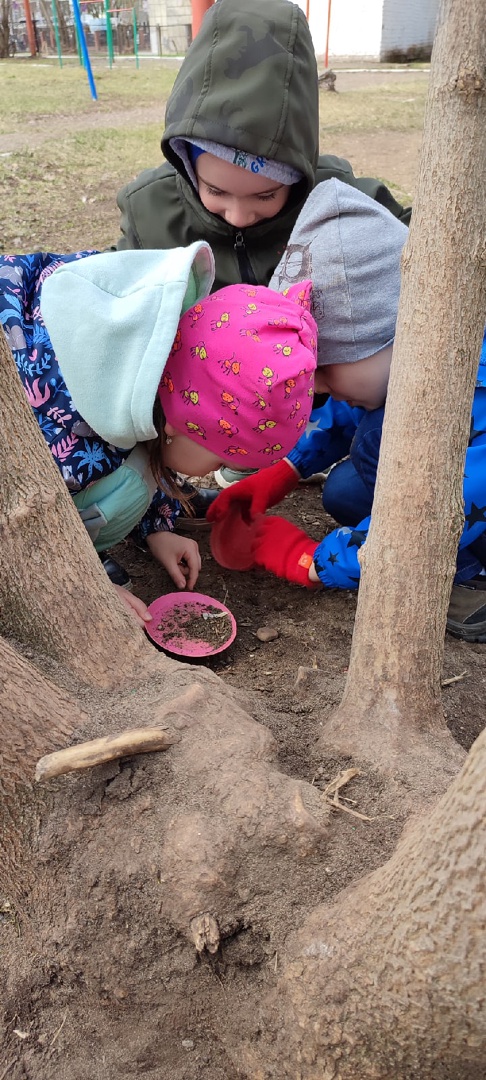 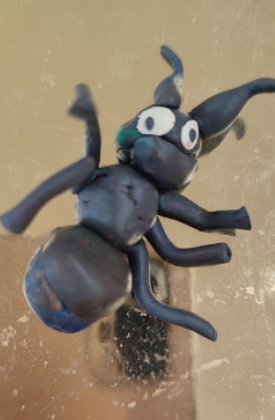 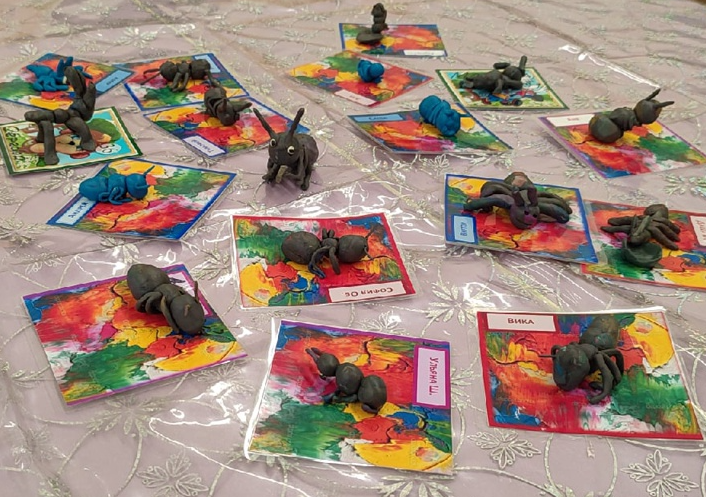 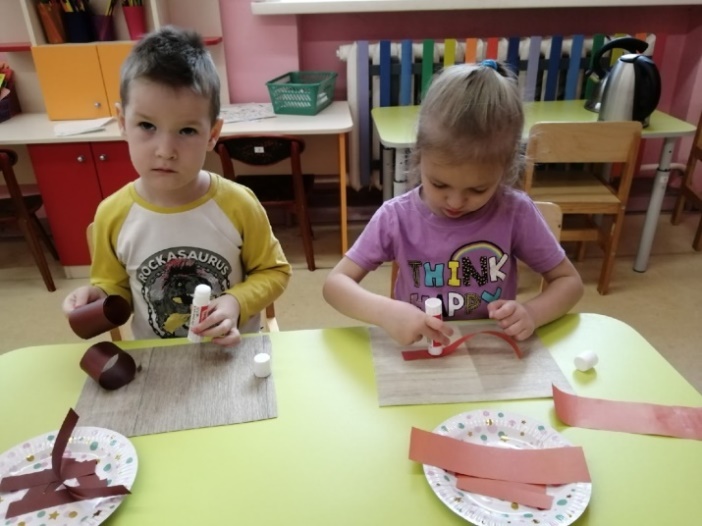 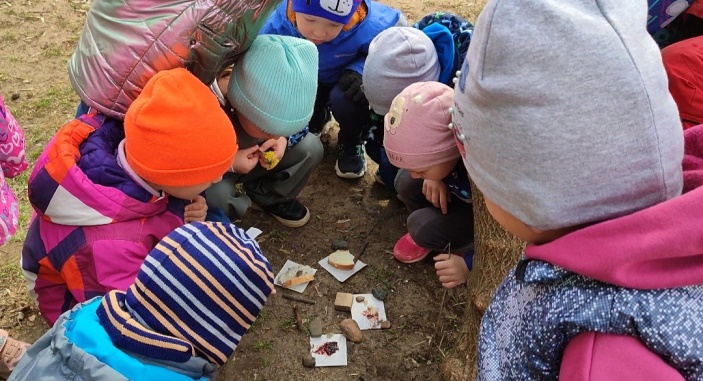 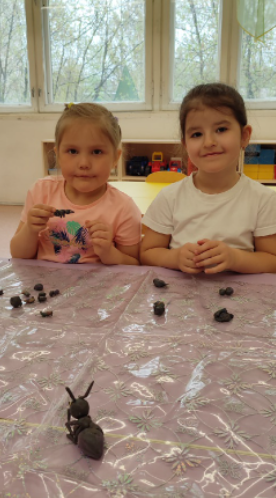 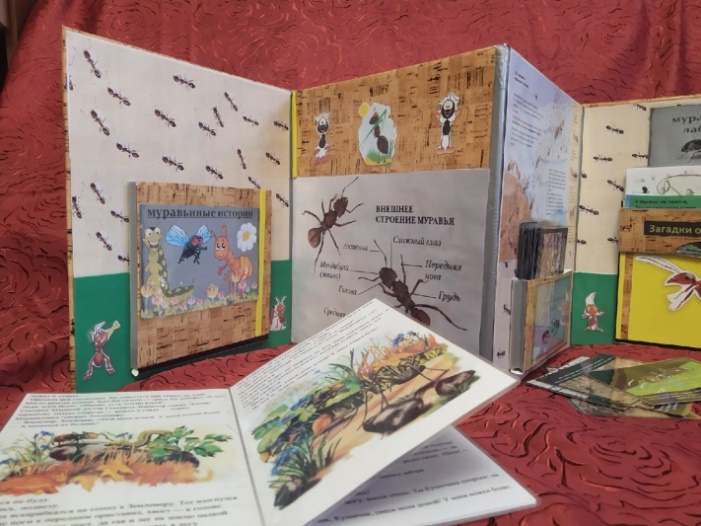 Содержание деятельности с детьмиЧтение:Г. Х. Андерсен «Дюймовочка»А. Бианки «Как муравьишка домой спешил»К. Чуковский «Муха-Цокотуха»Ондржей Секора. «Сказки о букашках».  Дидактические игры: игра «Расставь по порядку»игра «Один – много». (С мячом)игра «Четвёртый лишний»игра «Спрячь насекомое»Подвижные игры: игра «Медведь и пчёлы»игра «Жук»игра "Муравьи и слон"Беседы: беседа на тему «Насекомые», беседа на тему «Жизнь муравьёв».рассматривание иллюстраций Просмотр видеороликов: Детские песни. «Муравей».  «Путешествие муравья» В. Бианки. Мультфильм «Муравьишка – хвастунишка». Познавательно о Муравьях детям и их родителям. Обучающее видео для развитияРазвивающий мультфильм для детей «Профессор Почемушкин - Зачем нужны муравейники?»  Насекомые, для детей. «Учим названия и виды».«В траве сидел кузнечик». Мульт-песенка с хорошим концом. «Я покрасил муравьев, Разноцветные муравьи» Прослушивание аудиозаписей о насекомых. «Муравьишки» в исполнении группы «Апельсин».Продуктивная деятельность: лепка «Насекомые», объемное моделирование из бумаги «Муравей».Опыты и наблюдения: наблюдения за насекомыми с детьми на прогулке,опыт «Цветные муравьи», опыт – наблюдение «Какая еда больше нравится муравьям?»Самостоятельная деятельность: совместная деятельность «Фантастическое насекомое» (рисование подгруппами)Мероприятия по работе с родителямиКонсультации для родителей: "Укусы насекомых», « Первая помощь при укусах».Рекомендации родителям по прочтению художественной литературы по теме «Насекомые»: К. Чуковский «Тараканище», «Муха-цокотуха» С. Баруздин «Пчела». В. В. Бианки «Приключение муравьишки», «Зелёный пруд», «Хвосты» (как муха себе хвост искала). М. Пришвин «Голубая стрекоза». Д. Н. Мамин - Сибиряк «Алёнушкины сказки»: «Сказка про - комара Комаровича», «Сказка о том, как жила последняя муха», «Сказка про - козявочку». И. А. Крылов «Стрекоза и муравей». Нина Гали «Муравьиные истории». Михаил Пляцковский «Дневник кузнечика Кузи «Разучивание стихов о насекомых «Муравьишка», «Песенка жука», «Про бабочку»МероприятиеЗадачиРезультатБеседа «Насекомые»- познакомить детей с внешним видом некоторых насекомых, учить различать их;
- обогащать словарь, развивать речь детей, учить понимать вопросы воспитателя и отвечать на них;- развитие зрительной памяти;
- воспитывать заботливое, бережное отношение к насекомым. - дети  знают и называют насекомых (бабочка, муравей, жук, пчела, кузнечик, паук, гусеница, червяк и т.д.);
- имеют простейшие представление о некоторых особенностях внешнего вида, способах передвижения (прыгает, летает, бегает, ползает), издаваемых звуках (жужжит, стрекочет
- находить сходства и различия;Беседы «Жизнь муравьёв», «Муравейник - дом муравьёв»- познакомить детей с образом жизни муравья и устройством муравейника;- развивать мышление;- воспитывать любознательность, интерес к насекомым.- дошкольники знакомы с образом жизни муравья, и устройством муравейника.Просмотр видеороликов.- развивать познавательные интересы, обогащать знания детей посредствам использования видеороликов.- воздействие на два важнейших органа восприятия (слух и зрение) позволило достичь гораздо большего эффекта в донесении информации- дети умеют выражать собственное мнение, анализировать, живо реагировать на происходящееПрослушивание аудиозаписей о насекомых. - побуждать передавать образы  в танцевальном творчестве и изобразительном искусстве, театрализованной деятельности;- развивать творческие способности детей.- у дошкольников повысился познавательный интерес, любознательность, чувство ритма, координация движений, выразительность речи, эмоциональная уравновешенность. Улучшилась память.Знакомство с литературными произведениями: Г. Х. Андерсен «Дюймовочка»А. Бианки «Как муравьишка домой спешил»К. Чуковский «Муха-Цокотуха»Ондржей Секора. «Сказки о букашках».  - формировать представление о разных насекомых, об их пользе для человека;- закрепить знания детей об опасных насекомых;- формировать представление о том, что свою жизнь надо беречь и не подвергать опасности;- развивать интерес к познанию окружающей природы, соблюдая осторожность, осмотрительность.- дети знают, что от  насекомых бывает не только польза, но и вред;- имеют представление о том, что свою жизнь нельзя подвергать опасности, надо быть осторожным и осмотрительным.Лепка «Насекомые». Объемное моделирование из бумаги «Муравей».- вызвать у детей интерес к насекомым (муравьям);- закрепить представление детей о насекомых;-  развивать интерес к лепке, совершенствовать умение лепить из пластилина- помочь овладеть техническими приёмами: скатывать, раскатывать, соединять; - закреплять навыки и приёмы лепки, знания о свойствах пластилина;- научить  аккуратности в работе с пластилином;- узнать, чем полезны муравьи;- познакомить детей со строением муравья;- развивать внимание, умение отвечать на вопросы воспитателя;- развивать мелкую моторику, память, мышление у детей;- развивать творческие способности детей;- воспитывать усидчивость, желание довести начатое дело до конца;- вызвать положительный эмоциональный отклик на общий результат.- дошкольники закрепили знания о насекомых;- владеют приемами лепки из пластилина, работают аккуратно- дети узнали о пользе муравьев, познакомились со строением муравья;- дошкольники внимательно слушают воспитателя и отвечают на вопросы;- воспитанники усидчивы и способны довести начатую работу до завершения. Тема «Наблюдения за насекомыми с детьми на прогулке»:опыт «Цветные муравьи»; опыт – наблюдение «Какая еда больше нравится муравьям?»- уточнить представления о муравьях, их образе жизни и устройстве муравейника; о пользе насекомых;- формировать навыки безопасного поведения на участке детского сада, интерес к исследовательской работе;- обогащать и активизировать активный и пассивный словарь;- формировать умение выслушивать других детей, при обсуждении какой- либо проблемной ситуации;- развивать тактильно-двигательное восприятие, тонкую и мелкую моторику рук, сенсорные эталоны, упражнять в ориентировке в пространстве, поддерживать речевую активность;- воспитывать у детей желание заботиться о природе, не разрушать условия жизни насекомых;- воспитывать умение взаимодействовать в коллективе, участвовать в совместной деятельности, не мешая друг другу.- у детей сформировано представление о муравьях, их образе жизни и устройстве муравейника;- дошкольники знают как правильно вести себя на территории детского сада;- у воспитанников сформировался интерес к исследовательской деятельности;- дети умеют выслушивать сверстников при обсуждении проблемных ситуаций, радуются успехам друг друга;- дошкольники заботятся о природе, стараются не разрушать условия жизни насекомых. Совместная деятельность «Фантастическое насекомое» (рисование подгруппами)- развивать познавательный интерес к миру насекомых, поощрять любознательность и поисковую деятельность о жизни насекомых, их строении, способах передвижения;- содействовать активизации совместной деятельности со сверстниками, родителями и педагогами;- развивать творческие способности в продуктивных видах деятельности;- воспитывать бережное, экологически грамотное отношение к природе.-  у дошкольников развит познавательный интерес к миру насекомых, дети с большим интересом по одному и вместе с другими воспитанниками, а также с воспитателями и дома, с родителями, рассмотрели различные иллюстрации и фотографии в интернете для создания своего «своего фантастического насекомого»